Modul 10Tujuan1. Mampu menjelaskan definisi dan konsep Data Encryption Standard (DES) 2. Mampu memahami konsep dasar Data Encryption Standard (DES)Dasar teoriData Encryption StandardDES merupakan salah satu algoritma kriptografi cipher block dengan ukuran blok 64 bit dan ukuran kuncinya 56 bit. Algoritma DES dibuat di IBM, dan merupakan modifikasi daripada algoritma terdahulu yang bernama Lucifer. Lucifer merupakan algoritma cipher block yang beroperasi pada blok masukan 64 bit dan kuncinya berukuran 28 bit. Pengurangan jumlah bit kunci pada DES dilakukan dengan alasan agar mekanisme algoritma ini bisa diimplementasikan dalam satu chip.Algoritma DESContoh EnkripsiPlaintext(x) = COMPUTERKey(k) = 13 34 57 79 9B BC DF F1Langkah Pertama (Konversi Teks dan Key ke biner)Langkah Kedua (Initial Permutation)Tabel Initial Permutation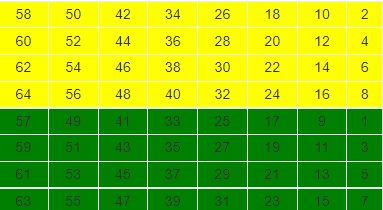 Urutan bit pada plaintext urutan ke 58 ditaruh diposisi 1,
Urutan bit pada plaintext urutan ke 50 ditaruh di posisi 2,
Urutan bit pada plaintext urutan ke 42 ditaruh di posisi 3, dst
Sehingga hasil outputnya adalah
IP(x) : 11111111 10111000 01110110 01010111 00000000 00000000 00000110 10000011
Pecah bit pada IP(x) menjadi 2 bagian yaitu:
L0 : 11111111 10111000 01110110 01010111 (tabel IP dengan warna kuning)
R0 : 00000000 00000000 00000110 10000011 (tabel IP dengan warna hijau)Langkah Ketiga (Generate Kunci)Generate kunci yang akan digunakan untuk mengenkripsi plaintext dengan menggunakan tabel permutasi kompresi PC-1, pada langkah ini terjadi kompresi dengan membuang 1 bit masing-masing blok kunci dari 64 bit menjadi 56 bit. Tabel PC-1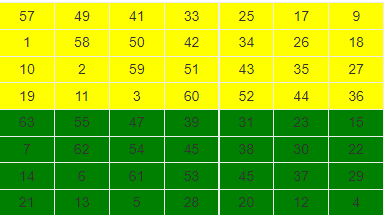 Dapat kita lihat pada tabel diatas, tidak terdapat urutan bit 8,16,24,32,40,48,56,64 karena telah dikompress. Berikut hasil outpunya :CD(k) : 1111000 0110011 0010101 0101111 0101010 1011001 1001111 0001111Pecah CD(k) menjadi dua bagian kiri dan kanan, sehingga menjadiC0 : 1111000 0110011 0010101 0101111(tabel PC-1 warna kuning)D0 : 0101010 1011001 1001111 0001111 (tabel PC-1 warna hijau)Langkah Keempat (Pergeseran bit biner pada kunci)Lakukan pergeseran kiri (Left Shift) pada C0 dan D0, sebanyak 1 atau 2 kali berdasarkan putaran yang ada pada tabel putaran sebagai berikut: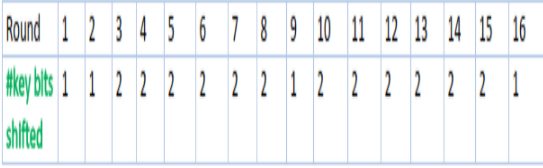 Tabel PergeseranKeterangan : Untuk putaran ke 1, dilakukan pegeseran 1 bit ke kiriUntuk putaran ke 2, dilakukan pergeseran 1 bit kekiriUntuk putaran ke 3, dilakukan pergeseran 2 bit kekiri, dstMaka hasilnya adalah Setiap hasil tiap putaran kemudian digabungkan (Ci dan Di digabung) kembali. Kemudian di permutasi lagi menggunakan tabel kompresi permutasi PC-2. Kunci yang awalnya 56 bit akan di kompres menjadi 48 bit. 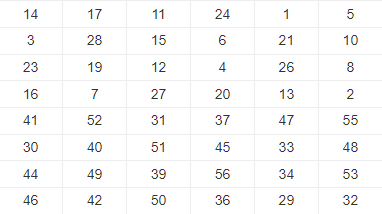 Maka Hasilnya adalah sebagai berikut : Langkah Kelima (Ekspansi blok biner)Ingatlah bahwa setelah permutasi awal, kami memiliki dua area teks biasa 32-bit yang disebut Plain Teks Kiri (LPT) dan Plain Teks Kanan (RPT). Selama permutasi ekspansi, RPT diperluas dari 32 bit menjadi 48 bit. Bit juga di permutasi sehingga disebut permutasi ekspansi. Ini terjadi karena RPT 32 bit dibagi menjadi 8 blok, dengan masing-masing blok terdiri dari 4 bit. Kemudian, setiap blok 4 bit dari langkah sebelumnya kemudian diperluas ke blok 6 bit yang sesuai, yaitu, per blok 4 bit, 2 bit lagi ditambahkan.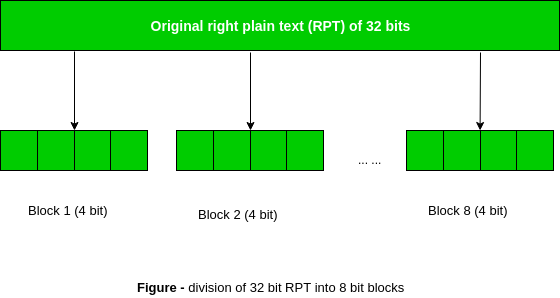 Tabel Ekspansi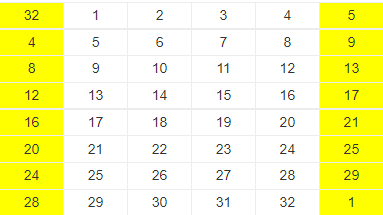 Hasil nya E(R(1)-1) = 100000 000000 000000 000000 000000 001101 010000 000110K1          = 000110 110000 001011 101111 111111 000111 000001 110010
---------------------------------------------------------------------------------------- XOR
A1          = 100110 110000 001011 101111 111111 001010 010001 110100Bisa kita lihat pada iterasi1 diatas setelah kita dapatkan hasil XOR antara E(R(1)-1) dengan K1 dan menghasilkan A1, maka proses berikutnya langsung masuk ke langkah berikutnya, dimana A1 akan dimasukan ke dalam S-Box dan menghasilkan output B1. B1 kemudian akan dipermutasikan lagi dengan tabel P-Box dan menghasilkan nilai PB1 yang kemudian di XOR-kan dengan L0 dan menghasilkan nilai R1. Nilai R1 ini digunakan untuk melanjutkan iterasi ke-2.Iterasi ke 2 E(R(2)-1) = 011010 101110 100001 010110 100110 100101 010000 001101
K2        = 011110 011010 111011 011001 110110 111100 100111 100101
---------------------------------------------------------------------------------------- XOR
A2           = 000100 110100 011010 001111 010000 011001 110111 101000Iterasi – 3E(R(3)-1) = 010001 010111 111011 110011 110001 010101 010010 100001K3           = 010101 011111 110010 001010 010000 101100 111110 011001---------------------------------------------------------------------------------------- XORA3           = 000100 001000 001001 111001 100001 111001 101100 111000Iterasi – 4E(R(4)-1) = 010111 110001 010111 110011 110101 011100 001111 110001K4           = 011100 101010 110111 010110 110110 110011 010100 011101---------------------------------------------------------------------------------------- XORA4           = 001011 011011 100000 100101 000011 101111 011011 101100Iterasi – 5E(R(5)-1) = 110110 101001 011100 000101 011001 011010 100110 100011K5           = 011111 001110 110000 000111 111010 110101 001110 101000---------------------------------------------------------------------------------------- XORA5           = 101001 100111 101100 000010 100011 101111 101000 001011Iterasi – 6E(R(6)-1) = 100101 011011 110001 010110 101110 101100 000111 111010K6           = 011000 111010 010100 111110 010100 000111 101100 101111---------------------------------------------------------------------------------------- XORA6           = 111101 100001 100101 101000 111010 101011 101011 010101Iterasi – 7E(R(7)-1) = 110010 100001 011111 110010 100111 111101 011001 010011K7           = 111011 001000 010010 110111 111101 100001 100010 111100---------------------------------------------------------------------------------------- XORA7           = 001001 101001 001101 000101 011010 011100 111011 101111Iterasi – 8E(R(8)-1) = 111100 001010 101001 010101 010011 110000 001010 100011K8           = 111101 111000 101000 111010 110000 010011 101111 111011---------------------------------------------------------------------------------------- XORA8           = 000001 110010 000001 101111 100011 100011 100101 011000Iterasi – 9E(R(9)-1) = 010010 101111 111000 000000 000010 101111 110101 010001K9           = 111000 001101 101111 101011 111011 011110 011110 000001---------------------------------------------------------------------------------------- XORA9           = 101010 100010 010111 101011 111001 110001 101011 010000Iterasi – 10E(R(10)-1)= 100111 111000 001110 100010 100111 110111 111000 001010K10          = 101100 011111 001101 000111 101110 100100 011001 001111---------------------------------------------------------------------------------------- XORA10          = 001011 100111 000011 100101 001001 010011 100001 000101Iterasi – 11E(R(11)-1)= 010011 110111 111010 101010 101111 110011 110001 011001K11          = 001000 010101 111111 010011 110111 101101 001110 000110---------------------------------------------------------------------------------------- XORA11          = 011011 100010 000101 111001 011000 011110 111111 011111Iterasi – 12E(R(12)-1)= 001001 011010 101001 011111 110001 010111 110010 101100K12          = 011101 010111 000111 110101 100101 000110 011111 101001---------------------------------------------------------------------------------------- XORA12          = 010100 001101 101110 101010 010100 010001 101101 000101Iterasi – 13E(R(13)-1)= 100110 100111 110111 111011 111110 101110 101100 001010K13          = 100101 111100 010111 010001 111110 101011 101001 000001---------------------------------------------------------------------------------------- XORA13          = 000011 011011 100000 101010 000000 000101 000101 001011Iterasi – 14E(R(14)-1)= 111001 010111 110000 001000 001000 001000 001011 111011K14          = 010111 110100 001110 110111 111100 101110 011100 111010---------------------------------------------------------------------------------------- XORA14          = 101110 100011 111110 111111 110100 100110 010111 000001Iterasi – 15E(R(15)-1)= 000110 101100 001100 000001 011001 011010 100101 010100K15          = 101111 111001 000110 001101 001111 010011 111100 001010---------------------------------------------------------------------------------------- XORA15          = 101001 010101 001010 001100 010110 001001 011001 011110Iterasi – 16E(R(16)-1)= 101101 011101 010100 000101 010101 010001 010110 100010K16          = 110010 110011 110110 001011 000011 100001 011111 110101---------------------------------------------------------------------------------------- XORA16          = 011111 101110 100010 001110 010110 110000 001001 010111Langkah Keenam Substitution BOX (S-BOX)Tabel adalah tabel S-BOX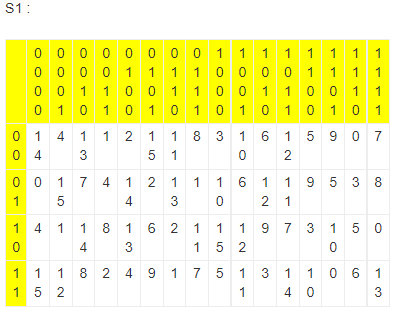 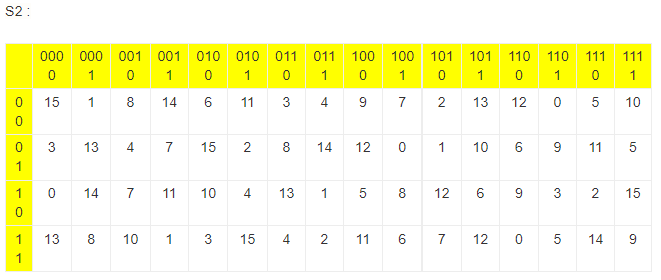 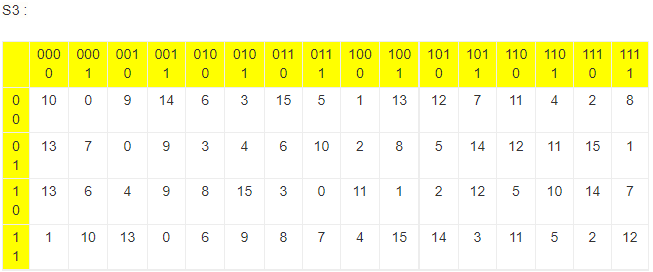 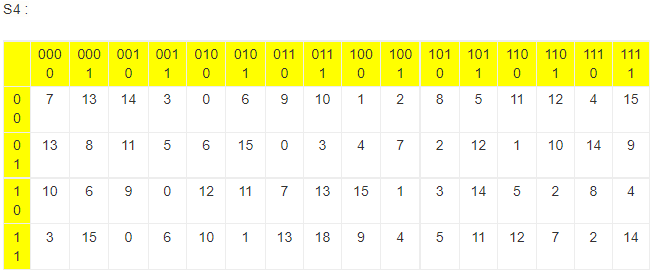 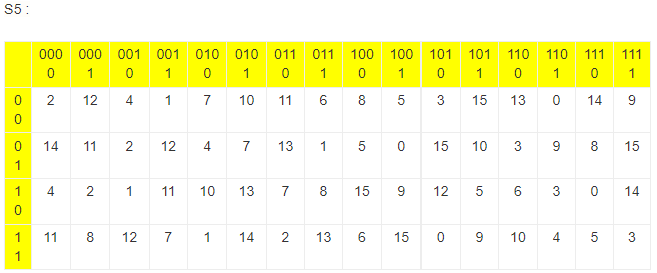 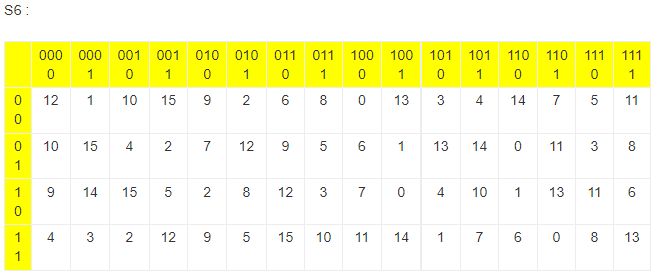 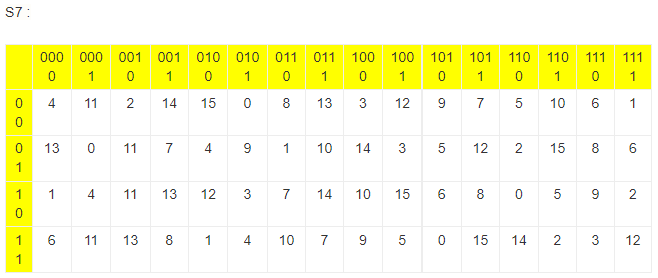 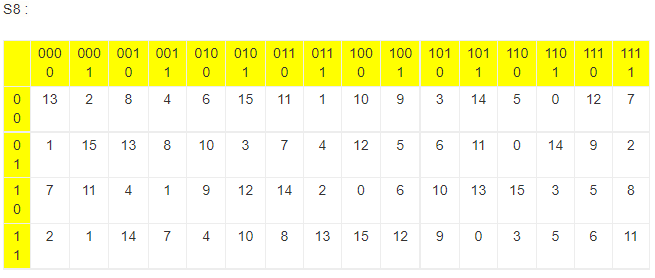 Contoh Perhitungan S-BOX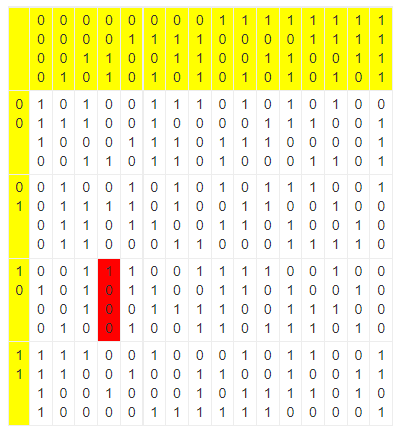 Kita ambil sampel blok bit pertama dari A1 yaitu 100110 kemudian Kita pisahkan blok menjadi 2 yaitu:Bit pertama dan terakhir yaitu 1 dan 0 digabungkan menjadi 10Bit kedua hingga ke lima 0011Kemudian dibandingkan dengan memeriksa perpotongan antara keduanya didapatkan nilai 1000 (warna merah) dan seterusnya untuk blok kedua hingga blok kedelapan kita bandingkan dengan S2 hingga S8.	Maka hasilnya adalah : Langkah Ketujuh (Permutasi P-BOX dan XOR)Tabel P-BOXHasil Permutasi P-Box adalah Hasil P(Bi) kemudian di XOR kan dengan Li-1 untuk mendapatkan nilai Ri.Sedangkan nilai Li sendiri diperoleh dari Nilai Ri-1 untuk nilai 1 <= i <= 16.Langkah Kedelapan Langkah terakhir adalah menggabungkan R16 dengan L16 kemudian dipermutasikan untuk terakhir kali dengan tabel Invers Initial Permutasi(IP-1).Tabel IP-1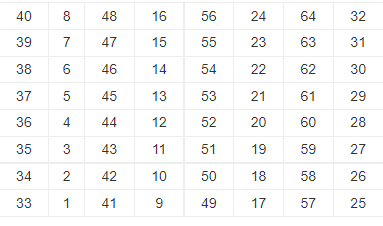 R16 L16 =  00011111 10010111 10100101 11100110 01101110 10100010 10101000 10110001Menghasilkan Output:Cipher(dalam biner) = 01010110 11110001 11010101 11001000 01010010 10101111 10000001 00111111Maka hasil akhir dalam hexa adalah 56 f1 d5 c8 52 af 81 3fKeamananAlgoritma DES mengundang banyak kontroversi dari para ahli di seluruh dunia. Salah satu kontroversi tersebut adalah S-Box yang digunakan pada DES. S-Box merupakan bagian vital dari DES karena merupakan bagian yang paling sulit dipecahkan. Hal ini disebabkan karena S-Box merupakan satu – satunya bagian dari DES yang komputasinya tidak linear. Sementara itu, rancangan dari S-Box sendiri tidak diberitahukan kepada publik. Karena itulah, banyak yang curiga bahwa S-Box dirancang sedemikian rupa sehingga memberikan trapdoor kepada NSA agar NSA bisa membongkar semua ciphertext yang dienkripsi dengan DES kapan saja.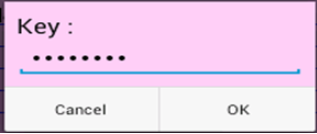 Kontroversi yang kedua adalah jumlah bit pada kunci DES yang dianggap terlalu kecil, hanya 56 bit. Akibatnya DES rawan terhadap serangan brute force. Walaupun terdapat kerawanan tersebut, DES tetap digunakan pada banyak aplikasi seperti pada enkripsi PIN (Personal Identification Numbers) pada mesin ATM (Automatic Teller Machine) dan transaksi perbankan lewat internet. Bahkan, organisasi – organisasi pemerintahan di Amerika seperti Department of Energy, Justice Department, dan Federal Reserve System menggunakan DES untuk melindungi penyebaran data mereka.D. Contoh Program Python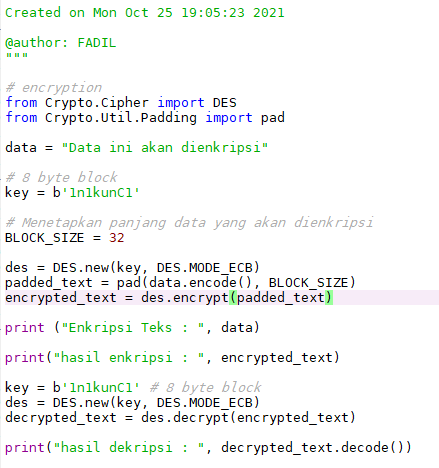 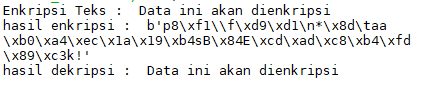 E. TUGAS Kelompok1. Membuat program enkripsi dan dekripsi menggunakan algoritma DES. Boleh menggunakan library python/php atau membuat dari awal. 2. Tambahkan kondisi sehingga program dapat berjalan ketika kunci lebih dari 8 bit dan teks lebih dari atau kurang dari 8 bit. 3. Tugas dikerjakan secara kelompok, tetapi dikumpulkan per individu di akun github masing-masing4. Yang dikumpukan :	Kode program dan Screenshot 5. Pengumpulan Tugas PraktikumUntuk kelas TI E paling lambat tanggal 8 November 2021 Jam 23.59Untuk kelas TI D paling lambat tanggal 9 November 2021 Jam 23.59Contoh program bisa dilihat di https://github.com/fadilrahman46/DESUbahlah plaintext kedalam bentuk binerC : 01000011O : 01001111M : 01001101P : 01010000U : 01010101T : 01010100E : 01000101R : 01010010Ubahlah key kedalam bentuk biner13 : 0001001134 : 0011010057 : 0101011179 : 011110019B : 10011011BC : 10111100DF : 11011111F1 : 11110001TurnC0 dan D0TurnC0 dan D01C1 : 1110000 1100110 0101010 1011111
D1 : 1010101 0110011 0011110 00111109C9 : 0101010 1011111 1110000 1100110
D9 : 0011110 0011110 1010101 01100112C2 : 1100001 1001100 1010101 0111111
D2 : 0101010 1100110 0111100 011110110C10 : 0101010 1111111 1000011 0011001
D10 : 1111000 1111010 1010101 10011003C3 : 0000110 0110010 1010101 1111111
D3 : 0101011 0011001 1110001 111010111C11 : 0101011 1111110 0001100 1100101
D11 : 1100011 1101010 1010110 01100114C4 : 0011001 1001010 1010111 1111100
D4 : 0101100 1100111 1000111 101010112C12 : 0101111 1111000 0110011 0010101
D12 : 0001111 0101010 1011001 10011115C5 : 1100110 0101010 1011111 1110000
D5 : 0110011 0011110 0011110 101010113C13 : 0111111 1100001 1001100 1010101
D13 : 0111101 0101010 1100110 01111006C6 : 0011001 0101010 1111111 1000011
D6 : 1001100 1111000 1111010 101010114C14 : 1111111 0000110 0110010 1010101
D14 : 1110101 0101011 0011001 11100017C7 : 1100101 0101011 1111110 0001100
D7 : 0110011 1100011 1101010 101011015C15 : 1111100 0011001 1001010 1010111
D15 : 1010101 0101100 1100111 10001118C8 : 0010101 0101111 1111000 0110011
D8 : 1001111 0001111 0101010 101100116C16 : 1111000 0110011 0010101 0101111
D16 : 0101010 1011001 1001111 0001111KHasilKHasil1000110 110000 001011 101111 111111 000111 000001 1100109111000 001101 101111 101011 111011 011110 011110 0000012011110 011010 111011 011001 110110 111100 100111 10010110101100 011111 001101 000111 101110 100100 011001 0011113010101 011111 110010 001010 010000 101100 111110 01100111001000 010101 111111 010011 110111 101101 001110 0001104011100 101010 110111 010110 110110 110011 010100 01110112011101 010111 000111 110101 100101 000110 011111 1010015011111 001110 110000 000111 111010 110101 001110 10100013100101 111100 010111 010001 111110 101011 101001 0000016011000 111010 010100 111110 010100 000111 101100 10111114010111 110100 001110 110111 111100 101110 011100 1110107111011 001000 010010 110111 111101 100001 100010 11110015101111 111001 000110 001101 001111 010011 111100 0010108111101 111000 101000 111010 110000 010011 101111 11101116110010 110011 110110 001011 000011 100001 011111 110101B11000 0101 0100 1000 0011 0010 1110 1010B90110 1110 1110 0001 1010 1011 0100 1010B21101 1100 0100 0011 1000 0000 1111 1001B100010 0001 0111 0000 0100 0001 0110 1101B31101 0110 0011 1100 1011 0110 0111 1111B110101 1110 0000 1100 1101 1011 1100 0010B40010 1001 1101 0000 1011 1010 1111 1110B120110 1000 0000 1011 0011 0110 1010 1101B50100 0001 0011 1101 1000 1010 1100 0011B131111 1001 1101 1011 0010 0100 1011 0011B60110 1101 1101 1100 0011 0101 0100 0110B141011 1000 0111 1110 1100 0101 1100 0001B71110 0011 0110 1011 0000 0101 0010 1101B150100 0001 0011 1001 1111 0111 0010 0111B80000 1000 1101 1000 1000 0011 1101 0101B161000 0001 0110 1010 1111 0111 0100 10111672021291228171152326518311028241432273919133062211425P(Bi)HasilP(Bi)hasil100101000 10110011 01000100 11010001911011001 00111011 10100011 10010100210001011 11011001 10001100 000100111000001100 00010101 01101110 00100100301101111 10110010 10011100 111111101101110001 00111110 10110000 01010011400111111 00111011 01000111 101000011210101000 01101000 10001110 11101001510010101 00110010 11011000 010001011310000110 11001011 11001111 11001011600100100 00011011 11110011 111110001400000101 11011101 00111010 01001111711001000 11000001 11101110 011011001510100101 00100110 11101100 11101100800000111 00111001 00101001 011000011600101001 11110111 01101000 11001100P(B1)     = 00101000 10110011 01000100 11010001L(1)-1    = 11111111 10111000 01110110 01010111---------------------------------------------------------XORR1    = 11010111 00001011 00110010 10000110P(B9)      = 11011001 00111011 10100011 10010100
L(9)-1    = 11100101 01001010 10011000 01010001
-------------------------------------------------XOR
R9    = 00111100 01110001 00111011 11000101P(B2)  = 10001011 11011001 10001100 00010011L(2)-1 = 00000000 00000000 00000110 10000011---------------------------------------------------XORR2    = 10001011 11011001 10001010 10010000P(B10)  = 00001100 00010101 01101110 00100100
L(10)-1    = 10010111 11000000 00010111 10101000
--------------------------------------------------XOR
R10    = 10011011 11010101 01111001 10001100P(B3  = 01101111 10110010 10011100 11111110L(3)-1 = 11010111 00001011 00110010 10000110---------------------------------------------------XORR3    = 10111000 10111001 10101110 01111000P(B11)  = 01110001 00111110 10110000 01010011
L(11)-1    = 00111100 01110001 00111011 11000101
-------------------------------------------------------XOR
R11    = 01001101 01001111 10001011 10010110P(B4)      = 00111111 00111011 01000111 10100001
L(4)-1    = 10001011 11011001 10001010 10010000
---------------------------------------------XOR
R4    = 10110100 11100010 11001101 00110001P(B12)  = 10101000 01101000 10001110 11101001
L(12)-1    = 10011011 11010101 01111001 10001100
----------------------------------XOR
R12    = 00110011 10111101 11110111 01100101P(B5)      = 10010101 00110010 11011000 01000101
L(5)-1    = 10111000 10111001 10101110 01111000
---------------------------------------XOR
R5    = 00101101 10001011 01110110 00111101P(B13)  = 10000110 11001011 11001111 11001011
L(13)-1    = 01001101 01001111 10001011 10010110
---------------------------------------------XOR
R13    = 11001011 10000100 01000100 01011101P(B6)      = 00100100 00011011 11110011 11111000
L(6)-1    = 10110100 11100010 11001101 00110001
--------------------------------XOR
R6    = 10010000 11111001 00111110 11001001P(B14)  = 00000101 11011101 00111010 01001111
L(14)-1    = 00110011 10111101 11110111 01100101
------------------------------------------------XOR
R14    = 00110110 01100000 11001101 00101010P(B7)      = 11001000 11000001 11101110 01101100
L(7)-1    = 00101101 10001011 01110110 00111101
--------------------------------------XOR
R7    = 11100101 01001010 10011000 01010001P(B15)  = 10100101 00100110 11101100 11101100
L(15)-1    = 11001011 10000100 01000100 01011101
-----------------------------------------------XOR
R15    = 01101110 10100010 10101000 10110001P(B8)      = 00000111 00111001 00101001 01100001
L(8)-1    = 10010000 11111001 00111110 11001001
--------------------------------------XOR
R8    = 10010111 11000000 00010111 10101000P(B16)= 00101001 11110111 01101000 11001100L(16)-1= 00110110 01100000 11001101 00101010--------------------------------------------------XORR16    = 00011111 10010111 10100101 11100110